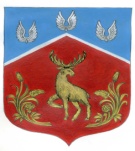 Администрация Громовского сельского поселения Приозерского муниципального района Ленинградской областиП О С Т А Н О В Л Е Н И Е«19» июня 2024 года                                     № 234В соответствии с  Федеральными законами от 06.10.2003 года № 131-ФЗ  «Об общих принципах организации местного самоуправления в Российской Федерации», от 24 июля 2007 года № 209-ФЗ «О развитии малого и среднего предпринимательства в Российской Федерации»,  областными законами от 28 декабря 2018 года № 147–ОЗ «О старостах сельских населенных пунктов Ленинградской области и содействии участию населения в осуществлении местного самоуправления в иных формах на частях территорий муниципального образования Ленинградской области», от 15.01.2018г. № 3-ОЗ «О содействию участии населения в осуществлении местного самоуправления в иных формах на территориях административных центров и городских поселков муниципальных образований Ленинградской области», руководствуясь Уставом, администрация Громовского сельского поселения Приозерского муниципального района Ленинградской областиПостановляет:Внести в постановление от 26.12.2023г. №418 «Об утверждении муниципальной программы «Устойчивое общественное развитие в муниципальном образовании Громовское сельское поселение 2022-2024гг.». (в редакции постановления от 28.12.2021г. № 383) следующие изменения:1.1. Паспорт программы изложить в редакции согласно приложению 1 к настоящему постановлению.1.2. Целевые показатели программы изложить в редакции согласно приложению 2 к настоящему постановлению. 1.2. План реализации муниципальной программы изложить в редакции согласно приложению 3 к настоящему постановлению.1.3. Расходы на реализацию муниципальной программы изложить в редакции согласно приложению 4.1.4. Паспорта муниципальных подпрограмм изложить в редакции согласно приложению 5.Начальнику отдела экономики и финансов администрации Громовского сельского поселения при формировании среднесрочного финансового плана Громовского сельского поселения на 2022-2024гг. предусматривать ассигнования на «Устойчивое общественное развитие в муниципальном образовании Громовское сельское поселение 2022-2024гг.».Постановление администрации МО Громовское сельское поселение от 16.01.2023г. № 06 «О внесении изменений в постановление администрации МО Громовское сельское поселение «Об утверждении муниципальной программы «Устойчивое общественное развитие в муниципальном образовании Громовское сельское поселение на 2022-2024гг.» (в редакции постановления от 28.12.2021г. № 383)» считать утратившим силу.Настоящее постановление подлежит официальному опубликованию.Контроль за выполнением постановления оставляю за собой. Глава администрации                                                                                            А.П. КутузовПриложение к Постановлению администрацииГромовского сельского поселения Приозерского муниципального районаЛенинградской областиот 19 июня 2024 г. № 234Муниципальная программа«Устойчивое общественное развитиев муниципальном образовании Громовское сельское поселение на 2022-2024 гг.»ПАСПОРТмуниципальной программы Громовского сельского поселения Приозерского муниципального района Ленинградской области	«Устойчивое общественное развитие в Громовском сельском поселении  Приозерского муниципального района Ленинградской области на 2022-20024 г.г.»Приложение 2	к постановлению администрации	Громовского сельского поселения	                                                                                                                       от 19.06.2024г. №234Целевые показатели муниципальной программы «Устойчивое общественное развитие в муниципальном образовании Громовское сельское поселение на 2022-2024 годы» Приложение 3 к постановлению администрацииГромовского сельского поселенияот 19.06.2024г. № 234План реализации муниципальной программы«Устойчивое общественное развитие в муниципальном образовании Громовское сельское поселение на 2022-2024г» Приложение 4 к постановлению администрацииГромовского сельского поселенияот 19.06.2024г. № 234Расходы на реализацию муниципальной программы «Устойчивое общественное развитие в Громовском сельском поселении Приозерского муниципального района Ленинградской области на 2022-2024 годы» Приложение 5к постановлению администрацииГромовского сельского поселенияот 19.06.2024г. № 234П А С П О Р Тмуниципальной подпрограммы «Создание условий для эффективного выполнения органами местного самоуправления своих полномочий на 2022-2024 годы»П А С П О Р Тмуниципальной подпрограммы  «Развитие и поддержка малого и среднего предпринимательства на территории Громовского  сельского поселения на 2022-2024 годы» П А С П О Р Тмуниципальной подпрограммы  «Молодежная политика в Громовском сельском поселении на 2023-2025 годы»	Приложение 1	к постановлению администрации	Громовского сельского поселения	                                         от 19.06.2024г. №234Сроки реализации2022-2024 годыОтветственный исполнитель муниципальной программы Администрации Громовского сельского поселения Приозерского муниципального района Ленинградской областиСоисполнители муниципальной программыНе предусмотрены  Участники муниципальной программыАдминистрации Громовского сельского поселения Приозерского муниципального района Ленинградской областиКомитет по местному самоуправлению, межнациональным и межконфессиональным отношениям Ленинградской областиЦели муниципальной программыПривлечение местного населения в решении вопросов местного значения для создания комфортных условий жизнедеятельности в сельской местностиРазвитие потенциала молодежи Громовского сельского поселения в интересах Громовского сельского поселенияЗадачи муниципальной программыОбеспечение социально-экономического и культурного развития части территорий поселения и привлечение жителей к участию в решении проблем благоустройства населенных пунктовСоздание условий для повышения предпринимательской активности и развития малого и среднего предпринимательства в Громовском сельском поселенииРазвитие интеллектуального, творческого, потенциала молодежи, вовлечение молодых людей в добровольческую (волонтерскую) деятельностьОжидаемые (конечные) результаты реализации муниципальной программыОбеспечение социально-экономического и культурного развития части территорий поселения и привлечение жителей к участию в решении проблем благоустройства населенных пунктов в рамках реализации мероприятий по 147-оз ЛО и мероприятий 3-оз ЛОРазвитие интеллектуального, творческого, потенциала молодежи, вовлечение молодых людей в добровольческую (волонтерскую) деятельность:увеличение числа молодёжи, участвующей в мероприятиях по основным направлениям молодёжной политики.Подпрограммы муниципальной программы Подпрограмма «Создание условий для эффективного выполнения органами местного самоуправления своих полномочий на 2022-2024 годы»;Подпрограмма «Развитие и поддержка малого и среднего  предпринимательства   на территории  Громовского сельского поселения  Приозерского  муниципальныого района  Ленинградской области на 2022-2024 годы»- Подпрограмма «Молодежная политика в муниципальном образовании Громовское сельское поселение на 2022-2024 годы  »Проекты, реализуемые в рамках муниципальной программыНе предусмотреноФинансовое обеспечение муниципальной программы - всего, в том числе по годам реализацииОбщий объем бюджетных ассигнований государственной программы составляет 12 992,1 тыс. руб., в том числе:2022 год -  5 456,2тыс. руб.;ОБ - 2 735,2 тыс. руб. МБ – 2 721,0 тыс. руб. 2023 год -  3 678,0 тыс. руб.; ОБ – 2 730,5 тыс. руб.МБ – 947,5 тыс. руб.,2024 год -  3 802,9 тыс. руб.ОБ – 2 677,0 тыс. руб.МБ – 1 125,9 тыс. руб.  Размер налоговых расходов, направленных на достижение цели государственной программы, - всего, в том числе по годам реализации Налоговые расходы не предусмотрены№ строкиНаименованиецелевого показателя муниципальной подпрограммыЕд. изм.Значения целевых показателейпо итогам 2022 годаЗначения целевых показателейпо итогам 2023 годаЗначения целевых показателейпо итогам 2024 годаСправочно: базовое значение целевого показателя (на начало реализации муниципальной программы)Подпрограмма «Создание условий для эффективного выполнения органами местного самоуправления своих полномочий на 2022-2024 годы»Подпрограмма «Создание условий для эффективного выполнения органами местного самоуправления своих полномочий на 2022-2024 годы»Подпрограмма «Создание условий для эффективного выполнения органами местного самоуправления своих полномочий на 2022-2024 годы»Подпрограмма «Создание условий для эффективного выполнения органами местного самоуправления своих полномочий на 2022-2024 годы»Подпрограмма «Создание условий для эффективного выполнения органами местного самоуправления своих полномочий на 2022-2024 годы»Подпрограмма «Создание условий для эффективного выполнения органами местного самоуправления своих полномочий на 2022-2024 годы»Подпрограмма «Создание условий для эффективного выполнения органами местного самоуправления своих полномочий на 2022-2024 годы»Основное мероприятие «Государственная поддержка проектов местных инициатив граждан»Основное мероприятие «Государственная поддержка проектов местных инициатив граждан»Основное мероприятие «Государственная поддержка проектов местных инициатив граждан»Основное мероприятие «Государственная поддержка проектов местных инициатив граждан»Основное мероприятие «Государственная поддержка проектов местных инициатив граждан»Основное мероприятие «Государственная поддержка проектов местных инициатив граждан»Основное мероприятие «Государственная поддержка проектов местных инициатив граждан»Реализация областного закона от 28 декабря 2018 года № 147-оз "О старостах сельских населенных пунктов Ленинградской области и содействии участию населения в осуществлении местного самоуправления в иных формах на частях территорий муниципальных образований Ленинградской области»"Реализация областного закона от 28 декабря 2018 года № 147-оз "О старостах сельских населенных пунктов Ленинградской области и содействии участию населения в осуществлении местного самоуправления в иных формах на частях территорий муниципальных образований Ленинградской области»"Реализация областного закона от 28 декабря 2018 года № 147-оз "О старостах сельских населенных пунктов Ленинградской области и содействии участию населения в осуществлении местного самоуправления в иных формах на частях территорий муниципальных образований Ленинградской области»"Реализация областного закона от 28 декабря 2018 года № 147-оз "О старостах сельских населенных пунктов Ленинградской области и содействии участию населения в осуществлении местного самоуправления в иных формах на частях территорий муниципальных образований Ленинградской области»"Реализация областного закона от 28 декабря 2018 года № 147-оз "О старостах сельских населенных пунктов Ленинградской области и содействии участию населения в осуществлении местного самоуправления в иных формах на частях территорий муниципальных образований Ленинградской области»"Реализация областного закона от 28 декабря 2018 года № 147-оз "О старостах сельских населенных пунктов Ленинградской области и содействии участию населения в осуществлении местного самоуправления в иных формах на частях территорий муниципальных образований Ленинградской области»"Реализация областного закона от 28 декабря 2018 года № 147-оз "О старостах сельских населенных пунктов Ленинградской области и содействии участию населения в осуществлении местного самоуправления в иных формах на частях территорий муниципальных образований Ленинградской области»"1.Ремонт внутрипоселковых грунтовых дорог в.п.Красноармейское, пос.Владимировка, пос.Приладожское, пос.Яблоновкаед.111---2.Приобретение и установка детского игрового и спортивного оборудования и малых архитектурных форм в п. ст. Громово, приобритенеие уличных фонарей п.Громово,  Приобретение и установка детского игрового и спортивного оборудования.Владимировка, п.Приладожскоеед.111---3.Обустройство уличного освещения в п. Приладожское по ул. Лесная, Обустройство уличного освещения в п. Яблоновка по ул. Отрадная, п.Красноармейское ул.Качаловскаяед.11------Реализация областного закона от 15января 2018 года № 3-оз "О содействии участию населения в осуществлении местного самоуправления в иных формах на территориях административных центров муниципальных образований Ленинградской области"Реализация областного закона от 15января 2018 года № 3-оз "О содействии участию населения в осуществлении местного самоуправления в иных формах на территориях административных центров муниципальных образований Ленинградской области"Реализация областного закона от 15января 2018 года № 3-оз "О содействии участию населения в осуществлении местного самоуправления в иных формах на территориях административных центров муниципальных образований Ленинградской области"Реализация областного закона от 15января 2018 года № 3-оз "О содействии участию населения в осуществлении местного самоуправления в иных формах на территориях административных центров муниципальных образований Ленинградской области"Реализация областного закона от 15января 2018 года № 3-оз "О содействии участию населения в осуществлении местного самоуправления в иных формах на территориях административных центров муниципальных образований Ленинградской области"Реализация областного закона от 15января 2018 года № 3-оз "О содействии участию населения в осуществлении местного самоуправления в иных формах на территориях административных центров муниципальных образований Ленинградской области"Реализация областного закона от 15января 2018 года № 3-оз "О содействии участию населения в осуществлении местного самоуправления в иных формах на территориях административных центров муниципальных образований Ленинградской области"1Ремонт поселковой дороги по ул. Цветочная в п. Громовоед.1---------2Ремонт хоккейной коробки в п. Громово,Установк заглубленного контейнера Экобин в п.Громовоед.---1------3.Ремонт внутрипоселковой грунтовой дорогив пос.Громово ул. Озерная------1---Подпрограмма  «Развитие и поддержка малого и среднего предпринимательства на территории муниципального образования на 2022-2024 годы»Подпрограмма  «Развитие и поддержка малого и среднего предпринимательства на территории муниципального образования на 2022-2024 годы»Подпрограмма  «Развитие и поддержка малого и среднего предпринимательства на территории муниципального образования на 2022-2024 годы»Подпрограмма  «Развитие и поддержка малого и среднего предпринимательства на территории муниципального образования на 2022-2024 годы»Подпрограмма  «Развитие и поддержка малого и среднего предпринимательства на территории муниципального образования на 2022-2024 годы»Подпрограмма  «Развитие и поддержка малого и среднего предпринимательства на территории муниципального образования на 2022-2024 годы»Подпрограмма  «Развитие и поддержка малого и среднего предпринимательства на территории муниципального образования на 2022-2024 годы»1.Увеличение количества субъектов малого и среднего предпринимательства, получивших информационно-консультационную и имущественную поддержку%10101010Подпрограмма «Молодежная политика в муниципальном образовании Громовское сельское поселение на 2022-2024 годы»Подпрограмма «Молодежная политика в муниципальном образовании Громовское сельское поселение на 2022-2024 годы»Подпрограмма «Молодежная политика в муниципальном образовании Громовское сельское поселение на 2022-2024 годы»Подпрограмма «Молодежная политика в муниципальном образовании Громовское сельское поселение на 2022-2024 годы»Подпрограмма «Молодежная политика в муниципальном образовании Громовское сельское поселение на 2022-2024 годы»Подпрограмма «Молодежная политика в муниципальном образовании Громовское сельское поселение на 2022-2024 годы»Подпрограмма «Молодежная политика в муниципальном образовании Громовское сельское поселение на 2022-2024 годы»1Число молодёжи, участвующей в мероприятиях по основным направлениям молодёжной политики ед.10101010Наименование муниципальной программы, подпрограммы, структурного элементаОтветственный исполнитель, соисполнитель, участникГоды реализацииОценка расходов (тыс. руб. в ценах соответствующих лет)Оценка расходов (тыс. руб. в ценах соответствующих лет)Оценка расходов (тыс. руб. в ценах соответствующих лет)Оценка расходов (тыс. руб. в ценах соответствующих лет)Оценка расходов (тыс. руб. в ценах соответствующих лет)Наименование муниципальной программы, подпрограммы, структурного элементаОтветственный исполнитель, соисполнитель, участникГоды реализациивсегоместный бюджетобластной бюджетфедеральный бюджетпрочие источники12345678Программа «Устойчивое общественное развитие в Громовском сельском поселении Приозерского муниципального района Ленинградской области на 2022-2024 годы»Глава администрации, заместитель главы администрации20225 456,22 721,02 735,20,00,0Программа «Устойчивое общественное развитие в Громовском сельском поселении Приозерского муниципального района Ленинградской области на 2022-2024 годы»Глава администрации, заместитель главы администрации20233 678,0947,52 730,50,00,0Программа «Устойчивое общественное развитие в Громовском сельском поселении Приозерского муниципального района Ленинградской области на 2022-2024 годы»Глава администрации, заместитель главы администрации20243  857,91 180,92 677,00,00,0Итого по муниципальной программеГлава администрации, заместитель главы администрации2022-202412 992,14 849,48 142,70,00,0Подпрограмма «Создание условий для эффективного выполнения органами местного самоуправления своих полномочий на 2022-2024 годы»Глава администрации, заместитель главы администрации20225 206,02 470,82 735,20,00,0Подпрограмма «Создание условий для эффективного выполнения органами местного самоуправления своих полномочий на 2022-2024 годы»Глава администрации, заместитель главы администрации20233 678,0947,52 730,50,00,0Подпрограмма «Создание условий для эффективного выполнения органами местного самоуправления своих полномочий на 2022-2024 годы»Глава администрации, заместитель главы администрации20243 802,91 125,92 677,00,00,0Итого по подпрограмме Глава администрации, заместитель главы администрации2022-202412 687,24 544,58 142,40,00,0Проектная частьПроектная частьПроектная частьПроектная частьПроектная частьПроектная частьПроектная частьПроектная частьНе предусмотренаНе предусмотренаНе предусмотренаНе предусмотренаНе предусмотренаНе предусмотренаНе предусмотренаНе предусмотренаПроцессная частьПроцессная частьПроцессная частьПроцессная частьПроцессная частьПроцессная частьПроцессная частьПроцессная частьМероприятия по реализации областного закона от 28 декабря 2018 года № 147-оз "О старостах сельских населенных пунктов Ленинградской области и содействии участию  населения в осуществлении местного самоуправления  в иных формах на частях территорий муниципальных образований Ленинградской области»20222 685,11 004,81 680,30,00,0Мероприятия по реализации областного закона от 28 декабря 2018 года № 147-оз "О старостах сельских населенных пунктов Ленинградской области и содействии участию  населения в осуществлении местного самоуправления  в иных формах на частях территорий муниципальных образований Ленинградской области»20232 300,0619,81680,20,00,0Мероприятия по реализации областного закона от 28 декабря 2018 года № 147-оз "О старостах сельских населенных пунктов Ленинградской области и содействии участию  населения в осуществлении местного самоуправления  в иных формах на частях территорий муниципальных образований Ленинградской области»20241 882,5225,91 656,60,00,0Мероприятия по реализации областного закона от 28 декабря 2018 года № 147-оз "О старостах сельских населенных пунктов Ленинградской области и содействии участию  населения в осуществлении местного самоуправления  в иных формах на частях территорий муниципальных образований Ленинградской области»2022-20246 867,61850,55 017,10,00,0Мероприятия по реализации областного закона от 15.01.2018г. № 3-оз «О содействии участию населения в осуществлении местного самоуправления в иных формах на территориях административных центров муниципальных образований Ленинградской области»20222 520,91 466,01 054,90,00,0Мероприятия по реализации областного закона от 15.01.2018г. № 3-оз «О содействии участию населения в осуществлении местного самоуправления в иных формах на территориях административных центров муниципальных образований Ленинградской области»20231 378,0328,01 050,00,00,0Мероприятия по реализации областного закона от 15.01.2018г. № 3-оз «О содействии участию населения в осуществлении местного самоуправления в иных формах на территориях административных центров муниципальных образований Ленинградской области»20241 920,4900,01 020,40,00,0Мероприятия по реализации областного закона от 15.01.2018г. № 3-оз «О содействии участию населения в осуществлении местного самоуправления в иных формах на территориях административных центров муниципальных образований Ленинградской области»2022-20245 818,32 694,03 125,30,00,0Подпрограмма «Развитие и поддержка малого и среднего предпринимательства   на территории  Громовского сельского поселения  Приозерского  муниципального района  Ленинградской области на 2022-2024 годы»Глава администрации, заместитель главы администрации20220,00,00,00,00,0Подпрограмма «Развитие и поддержка малого и среднего предпринимательства   на территории  Громовского сельского поселения  Приозерского  муниципального района  Ленинградской области на 2022-2024 годы»Глава администрации, заместитель главы администрации20230,00,00,00,00,0Подпрограмма «Развитие и поддержка малого и среднего предпринимательства   на территории  Громовского сельского поселения  Приозерского  муниципального района  Ленинградской области на 2022-2024 годы»Глава администрации, заместитель главы администрации20245,05,00,00,00,0Итого по подпрограммеГлава администрации, заместитель главы администрации2022-20245,05,00,00,00,0Проектная частьПроектная частьПроектная частьПроектная частьПроектная частьПроектная частьПроектная частьПроектная частьНе предусмотренаНе предусмотренаНе предусмотренаНе предусмотренаНе предусмотренаНе предусмотренаНе предусмотренаНе предусмотренаПроцессная частьПроцессная частьПроцессная частьПроцессная частьПроцессная частьПроцессная частьПроцессная частьПроцессная частьКомплекс процессных мероприятий «Поддержка малого и среднего предпринимательства на территории Громовского сельского поселения»Глава администрации, заместитель главы администрации20220,00,00,00,00,0Комплекс процессных мероприятий «Поддержка малого и среднего предпринимательства на территории Громовского сельского поселения»Глава администрации, заместитель главы администрации20230,00,00,00,00,0Комплекс процессных мероприятий «Поддержка малого и среднего предпринимательства на территории Громовского сельского поселения»Глава администрации, заместитель главы администрации20245,05,00,00,00,0Комплекс процессных мероприятий «Поддержка малого и среднего предпринимательства на территории Громовского сельского поселения»Глава администрации, заместитель главы администрации2022-20245,05,00,00,00,0Подпрограмма «Молодежная политика в муниципальном образовании Громовское сельское поселение на 2022-2024 годы»»Глава администрации, заместитель главы администрации20220,00,00,00,00,0Подпрограмма «Молодежная политика в муниципальном образовании Громовское сельское поселение на 2022-2024 годы»»Глава администрации, заместитель главы администрации20230,00,00,00,00,0Подпрограмма «Молодежная политика в муниципальном образовании Громовское сельское поселение на 2022-2024 годы»»Глава администрации, заместитель главы администрации202450,050,00,00,00,0Итого по подпрограмме Глава администрации, заместитель главы администрации2022-202450,050,00,00,00,0Проектная частьПроектная частьПроектная частьПроектная частьПроектная частьПроектная частьПроектная частьПроектная частьНе предусмотренаНе предусмотренаНе предусмотренаНе предусмотренаНе предусмотренаНе предусмотренаНе предусмотренаНе предусмотренаПроцессная частьПроцессная частьПроцессная частьПроцессная частьПроцессная частьПроцессная частьПроцессная частьПроцессная частьКомплекс процессных мероприятий "Проведение молодежных массовых мероприятий, содействию трудовой адаптации и занятости молодежи"20220,00,00,00,00,0Комплекс процессных мероприятий "Проведение молодежных массовых мероприятий, содействию трудовой адаптации и занятости молодежи"20230,00,00,00,00,0Комплекс процессных мероприятий "Проведение молодежных массовых мероприятий, содействию трудовой адаптации и занятости молодежи"202450,050,00,00,00,0Комплекс процессных мероприятий "Проведение молодежных массовых мероприятий, содействию трудовой адаптации и занятости молодежи"2022-202450,050,00,00,00,0№строкиИсточники финансированияВсего(тыс. рублей)В том числеВ том числеВ том числе№строкиИсточники финансированияВсего(тыс. рублей)2022 год2023 год2024 год123456ОБЩИЕ РАСХОДЫ НА РЕАЛИЗАЦИЮ МУНИЦИПАЛЬНОЙ ПРОГРАММЫОБЩИЕ РАСХОДЫ НА РЕАЛИЗАЦИЮ МУНИЦИПАЛЬНОЙ ПРОГРАММЫОБЩИЕ РАСХОДЫ НА РЕАЛИЗАЦИЮ МУНИЦИПАЛЬНОЙ ПРОГРАММЫОБЩИЕ РАСХОДЫ НА РЕАЛИЗАЦИЮ МУНИЦИПАЛЬНОЙ ПРОГРАММЫОБЩИЕ РАСХОДЫ НА РЕАЛИЗАЦИЮ МУНИЦИПАЛЬНОЙ ПРОГРАММЫОБЩИЕ РАСХОДЫ НА РЕАЛИЗАЦИЮ МУНИЦИПАЛЬНОЙ ПРОГРАММЫВсего: 12 992,15 496,23 678,03 817,9в том числе за счет средств:федерального бюджета (плановый объем)0,00,00,00,0областного бюджета (плановый объем)8 142,72 735,22 730,5 2 677,0местного бюджета (плановый объем)4 849,42 721,0947,51140,9Прочих источников (плановый объем)0,00,00,00,0Подпрограмма «Создание условий для эффективного выполнения органами местного самоуправления своих полномочий на 2022-2024 годы»Подпрограмма «Создание условий для эффективного выполнения органами местного самоуправления своих полномочий на 2022-2024 годы»Подпрограмма «Создание условий для эффективного выполнения органами местного самоуправления своих полномочий на 2022-2024 годы»Подпрограмма «Создание условий для эффективного выполнения органами местного самоуправления своих полномочий на 2022-2024 годы»Подпрограмма «Создание условий для эффективного выполнения органами местного самоуправления своих полномочий на 2022-2024 годы»Подпрограмма «Создание условий для эффективного выполнения органами местного самоуправления своих полномочий на 2022-2024 годы»Всего: 12 686,95 206,03678,03 802,9в том числе за счет средств:федерального бюджета (плановый объем)0,00,00,00,0областного бюджета (плановый объем)8 142,72 735,22 730,5 2 677,0местного бюджета (плановый объем)4 544,22 470,8947,51 125,9Подпрограмма«Развитие и поддержка малого и среднего предпринимательства   на территории  Громовского сельского поселения  Приозерского  муниципального района  Ленинградской области на 2022-2024 годы»Подпрограмма«Развитие и поддержка малого и среднего предпринимательства   на территории  Громовского сельского поселения  Приозерского  муниципального района  Ленинградской области на 2022-2024 годы»Подпрограмма«Развитие и поддержка малого и среднего предпринимательства   на территории  Громовского сельского поселения  Приозерского  муниципального района  Ленинградской области на 2022-2024 годы»Подпрограмма«Развитие и поддержка малого и среднего предпринимательства   на территории  Громовского сельского поселения  Приозерского  муниципального района  Ленинградской области на 2022-2024 годы»Подпрограмма«Развитие и поддержка малого и среднего предпринимательства   на территории  Громовского сельского поселения  Приозерского  муниципального района  Ленинградской области на 2022-2024 годы»Подпрограмма«Развитие и поддержка малого и среднего предпринимательства   на территории  Громовского сельского поселения  Приозерского  муниципального района  Ленинградской области на 2022-2024 годы»Всего: 5,00,00,05,0в том числе за счет средств:федерального бюджета (плановый объем)0,00,00,00,0областного бюджета (плановый объем)0,00,00,00,0местного бюджета (плановый объем)5,00,00,05,0Подпрограмма  «Молодежная политика в муниципальном образовании Петровское сельское поселение на 2023-2025 годы»Подпрограмма  «Молодежная политика в муниципальном образовании Петровское сельское поселение на 2023-2025 годы»Подпрограмма  «Молодежная политика в муниципальном образовании Петровское сельское поселение на 2023-2025 годы»Подпрограмма  «Молодежная политика в муниципальном образовании Петровское сельское поселение на 2023-2025 годы»Подпрограмма  «Молодежная политика в муниципальном образовании Петровское сельское поселение на 2023-2025 годы»Подпрограмма  «Молодежная политика в муниципальном образовании Петровское сельское поселение на 2023-2025 годы»Всего: 50,00,00,050,0в том числе за счет средств:федерального бюджета (плановый объем)0,00,00,00,0областного бюджета (плановый объем)0,00,00,00,0местного бюджета (плановый объем)0,00,00,050,0Прочих источников (плановый объем)0,00,00,00,0Полное наименование «Создание условий для эффективного выполнения органами местного самоуправления своих полномочий на 2022-2024 годы»Ответственный исполнитель муниципальной подпрограммы Администрации Громовского сельского поселения Приозерского муниципального района Ленинградской областиСоисполнители муниципальной подпрограммыНе предусмотрены Участники муниципальной подпрограммыАдминистрации Громовского сельского поселения Приозерского муниципального района Ленинградской областиКомитет по местному самоуправлению, межнациональным и межконфессиональным отношениям Ленинградской областиМероприятия муниципальной подпрограммы Основное мероприятие «Государственная поддержка проектов местных инициатив граждан»: Реализация областного закона от 28 декабря 2018 года № 147-оз "О старостах сельских населенных пунктов Ленинградской области и содействии участию населения в осуществлении местного самоуправления в иных формах на частях территорий муниципальных образований Ленинградской области»"Реализация областного закона от 15января 2018 года № 3-оз "О содействии участию населения в осуществлении местного самоуправления в иных формах на территориях административных центров муниципальных образований Ленинградской области"Цели муниципальной подпрограммы- создание комфортных условий жизнедеятельности в сельской местности;- активизация местного населения в решении вопросов местного значения.- создание благоприятных условий для эффективного функционирования института старост на территории поселения;- совершенствование системы комплексного благоустройства Громовского сельского поселения.Задачи муниципальной подпрограммы- обеспечение социально-экономического и культурного развития частей территорий поселения;- благоустройство территорий;- привлечение жителей к участию в решении проблем благоустройства населенных пунктов;- повышение комфортных условий проживания граждан. - благоустройство сельских населенных пунктов, в том числе детскими и спортивными игровыми площадками; - создание условий для занятий физической культурой и спортом;- ремонт улично-дорожной сети;Этапы и сроки реализации муниципальной подпрограммы 2022-2024 гг.Объем финансовых ресурсов, запланированных по подпрограмме, с указанием источников финансирования -  2022 год – 2 721,0, тыс. руб. местный бюджет, 2 735,2 тыс. руб. областной бюджет;- 2023 год – 947,5 тыс. руб. местный бюджет, 2 730,5 тыс. руб. областной бюджет;- 2024 год – 1 125,9, тыс. руб. местный бюджет, 2 677,0 тыс. руб. областной бюджет;Наименование подпрограммы«Развитие и поддержка малого и среднего предпринимательства на территории Громовского сельского поселения на 2022-2024 годы»Ответственный исполнитель подпрограммы граммыЗаместитель главы администрацииСоисполнители подпрограммыНе предусмотреноУчастники подпрограммыАдминистрации Громовского сельского поселения Приозерского муниципального района Ленинградской областиСубъекты малого и среднего предпринимательстваЦели подпрограммыобеспечение благоприятных условий для устойчивого функционирования и развития малого и среднего предпринимательства, способствующих росту производства и продаж его продукции и услуг;повышение роли в увеличении вклада предпринимательства в решении социальных и экономических задач, в Громовском сельском поселениимобеспечение конкурентоспособности субъектов малого и среднего предпринимательства;увеличение количества субъектов малого и среднего предпринимательства;обеспечение занятости населения и развитие самозанятости;увеличение доли производимых субъектами малого и среднего предпринимательства товаров (работ, услуг) в общем объеме производства;увеличение доли уплаченных субъектами малого и среднего предпринимательства налогов в налоговых доходах бюджета.Основные задачи подпрограммы развитие деловой активности населения за счёт повышения интереса к предпринимательской деятельности;обеспечение взаимодействия бизнеса и власти на всех уровнях, привлечение предпринимательских кругов к решению вопросов социально-экономического развития;повышение конкурентоспособности субъектов малого и среднего предпринимательства Громовского поселения на внутренних и внешних рынках;совершенствование информационно-консультационной поддержки путём расширения услуг, оказываемых инфраструктурой поддержки предпринимательства;улучшение стартовых условий для предпринимательской деятельности представителям социально незащищённых слоёв населения и молодёжи;создание условий для удовлетворения спроса жителей Громовского сельского поселения услугами торговли, общественного питания и бытового обслуживания, услугами в области образования, здравоохранения, социальной сферы и т.д.Этапы и сроки реализации муниципальной подпрограммы2022-2024 гг.Объем финансовых ресурсов, запланированных по подпрограмме, с указанием источников финансирования (тыс. рублей в действующих ценах каждого года реализации программы)Общий объем финансирования за счет средств бюджета Громовского сельского поселения - 5,0 тыс. руб., в том числе:-  2022 год - 0,0 тыс. руб.;- 2023год – 0,0 тыс. руб.;- 2024 год – 5,0 тыс. руб.Ожидаемые результаты реализации муниципальной подпрограммы Увеличение количества субъектов малого и среднего предпринимательства, получивших информационно-консультационную и имущественную поддержкуПолное наименование«Молодежная политика в Громовском сельском поселении на 2023-2025 годы»Ответственный исполнитель 
муниципальной программы Администрации Громовского сельского поселения Приозерского муниципального района Ленинградской областиДиректор МУК КСК «Громово»Соисполнители муниципальной 
программыНе предусмотреноУчастники муниципальной 
программыМолодёжь Громовского сельского поселения от 14 до 35 лет и молодые семьи до 35 лет, а также молодёжные формальные и неформальные объединения и сообщества. Цели муниципальной программыУвеличение человеческого капитала молодёжи Громовского сельского поселенияЗадачи муниципальной программыСтимулирование молодёжи к ведению здорового образа жизни;Формирование устойчивой гражданской позиции у молодёжи;Создание условий для самореализации молодёжи;Развитие инфраструктуры в сфере молодёжной политики.Целевые индикаторы и показатели 
муниципальной программы увеличение числа молодёжи, участвующей в мероприятиях по основным направлениям молодёжной политики;Этапы и сроки реализации 
муниципальной программыПрограмма реализуется в период с 2022 по 2024 годыОбъем финансовых ресурсов, запланированных по подпрограмме, с указанием источников финансированияОбщий объем финансирования - 50,0 тыс. руб., в том числе:- 2022 год - 0,0 тыс. руб.;- 2023 год – 0,0 тыс. руб.;- 2024 год – 50,0 тыс. руб.